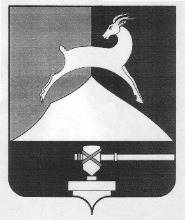 Администрация Усть-Катавского городского округаЧелябинской областиПОСТАНОВЛЕНИЕОб утверждении муниципальнойпрограммы «Развитие сельского хозяйства и поддержка садоводческих некоммерческих товариществ, расположенных на территории Усть-Катавского городского округа на 2020-2022 годы»В соответствии с Бюджетным кодексом Российской Федерации, Федеральным законом от 29.07.2017г. №217-ФЗ «О ведении гражданами садоводства и огородничества для собственных нужд и о внесении изменений в отдельные законодательные акты Российской Федерации», постановлением администрации Усть-Катавского городского округа от 14.11.2013г. №1645 «Об утверждении порядка принятия решений о разработке муниципальных программ, их формирования и реализации», Уставом Усть-Катавского городского округа,администрация Усть-Катавского городского округа ПОСТАНОВЛЯЕТ:1.Утвердить муниципальную программу «Развитие сельского хозяйства и поддержка садоводческих некоммерческих товариществ, расположенных на территории Усть-Катавского городского округа на 2020-2022 годы» (прилагается).2.Общему отделу администрации Усть-Катавского городского округа (О.Л. Толоконникова) обнародовать настоящее постановление на информационном стенде и разместить на сайте администрации Усть-Катавского городского округа.3.Организацию исполнения постановления возложить на заместителя главы – начальника управления имущественных и земельных отношений К.А. Самарина.Глава Усть-Катавского городского округа                                    С.Д. СемковПаспорт
муниципальной  программы «Развитие сельского хозяйства и поддержка садоводческих некоммерческих товариществ, расположенных на территории Усть-Катавского городского округа на 2020-2022 годы»ГЛАВА I.  СОДЕРЖАНИЕ ПРОБЛЕМЫ И ОБОСНОВАНИЕ НЕОБХОДИМОСТИ ЕЕ РЕШЕНИЯ ПРОГРАММНЫМИ МЕТОДАМИПрограмма разработана во исполнение государственной программы Челябинской области «Развитие сельского хозяйства в Челябинской области                на 2017-2020 годы», утвержденной постановлением Правительства Челябинской области от 21 декабря 2016 года №724-П «О государственной программе Челябинской области «Развитие сельского хозяйства в Челябинской области на 2017-2020 годы» (далее Областная программа), Федеральным законом от 29.07.2017г. №217-ФЗ «О ведении гражданами садоводства и огородничества для собственных нужд и о внесении изменений в отдельные законодательные акты Российской Федерации».Программа определяет цели и основные задачи развития сельского хозяйства, поддержки ведения садоводства и огородничества граждан в Усть-Катавском городском округе на трехлетний период, а также механизмы реализации предусматриваемых мероприятий, показатели их результативности.Усть-Катавский городской округ находится в западной части Челябинской области, в горнолесной зоне, которая характеризуется континентальным климатом с относительно прохладным летом, холодной зимой и повышенным количеством атмосферных осадков. Агропромышленный комплекс Усть-Катавского городского округа функционирует в специфических природно-климатических условиях, обусловленных географическим положением и особенностями почвенного покрова и климата Горнозаводской зоны Челябинской области.Площадь земель в границах Усть-Катавского городского округа составляет 67502 га (7,6% территории области). В состав земельного фонда входят:- земли сельхоз назначения – 11516 га;- земли населенных пунктов – 3211 га;- земли промышленности, энергетики, транспорта, связи и других отраслей – 739 га;- земли особо охраняемых территорий – 32га;- земли лесного фонда – 51272 га;- земли водного фонда – 61 га;- земли запаса – 671 га.Из общей площади земельного фонда большую долю составляют земли лесного фонда – 75,9%, 17,1% – земли сельскохозяйственного назначения, земли населенных пунктов – 4,8%.Объем произведённой продукции сельского хозяйства в Усть-Катавском городском округе в 2017 году составил – 288,7 млн.рублей, из них в растениеводстве  140,0 млн.рублей, в животноводстве 148,7 млн.рублей, в 2018 году  объем произведённой продукции  составил – 320,4 млн.рублей, в том числе в растениеводстве  155,4 млн.рублей, в животноводстве 165,0 млн.рублей.В настоящее время реализуется инвестиционный проект «Строительство тепличного комплекса с досветкой в г. Усть-Катав «Горный»(инициатор - ООО «Агропарк Урал»).В рамках реализации данного проекта планируется строительство высокотехнологичного тепличного комплекса для круглогодичного выращивания овощей и зеленных культур закрытого грунта площадью 25 га с применением голландских технологий, полностью оборудованного системами искусственного освещения.        Проект предполагает выращивание экологически чистых овощных культур (огурец, томат) и зеленных культур с применением способа малообъемной гидропоники на подвесных металлических лотках, с применением систем искусственного освещения, полностью автоматизированными системами регулирования микроклимата и минерального питания растений, что позволит исключить возможные риски и полностью контролировать качество продукта. Годовая мощность комплекса составит более 25 000 т овощных и более 1 300 тыс. шт. зеленных культур. Годовой объем выручки по проекту составит около 2 500 млн. руб., кроме того, планируется   создание 720 рабочих мест.Общая стоимость инвестиционного проекта составляет   5750,18 млн. руб. Строительство объектов инфраструктуры для реализации проекта осуществляется с привлечением средств Фонда развития моногородов и средств областного бюджета. В рамках  заключенного в октябре 2017 г., Соглашения о софинансировании расходов Челябинской области в целях реализации мероприятий по строительству и (или) реконструкции объектов инфраструктуры, необходимых для реализации новых инвестиционных проектов в монопрофильном муниципальном образовании Усть-Катавский городской округ Челябинской области, привлечено средств из Фонда развития моногородов и областного бюджета в сумме 1484,5 млн.рублей и 195,1 млн.рублей соответственно.        Завершено строительство инфраструктурных объектов: водогрейной газовой котельной, объектов энергоснабжения, объектов газоснабжения, подъездной автомобильной дороги с примыканием к автотрассе М5. Заканчиваются работы за счёт средств инвестора по строительству непосредственно Тепличного комплекса и объектов инфраструктуры. В стадии завершения работы по устройству наружных сетей (водоотведение, водоснабжение, электрические сети, теплосети). В декабре 2019 года планируется запуск производства. В целом, в агропромышленном комплексе Усть-Катавского городского округа наблюдается ряд проблем:- недостаточно высокий уровень функционирования сельского хозяйства, прежде всего уровень развития рыночной инфраструктуры, затрудняющий доступ сельскохозяйственных товаропроизводителей к рынку финансовых, материально-технических и информационных ресурсов;- высокий уровень износа сетей инфраструктуры (водоснабжения, водоотведения, подъездных дорог) в садоводческих некоммерческих товариществах на территории округа;-  неэффективное использование   сельскохозяйственных   угодий и    пашни, низкий процент оформленных   земельных участков для   ведения   сельскохозяйственного производства, в результате чего имеющиеся земли сельскохозяйственного назначения постепенно зарастают древесной растительностью и в дальнейшем безвозвратно переходят в земли государственного лесного фонда.Кроме того, на развитие сельскохозяйственной отрасли Усть-Катавского городского округа влияет ряд других неблагоприятных факторов:1) природно-климатические – существенная зависимость производства продукции овощеводства от природных и погодных условий;2) противоэпизоотические – риск распространения эпидемии инфекционных заболеваний сельскохозяйственных животных вследствие несоблюдения ветеринарных требований к содержанию сельскохозяйственных животных;3) рыночные – отсутствие специализированной сельскохозяйственной ярмарочной площадки для сбыта собственной продукции сельского хозяйства без посредников;4) низкая инвестиционная привлекательность развития отрасли сельского хозяйства.Решение указанных проблем программными методами предусмотрено Федеральным законом от 29 июля 2017 года № 217-ФЗ «О ведении гражданами садоводства и огородничества для собственных нужд и о внесении изменений в отдельные законодательные акты Российской Федерации». Муниципальная программа разработана с целью реализации основных положений указанного Федерального закона, оказания поддержки садоводческим некоммерческим товариществам в Усть-Катавском городском округе в рамках мероприятий, предусмотренных программой.Глава II. ОСНОВНЫЕ ЦЕЛИ И ЗАДАЧИ ПРОГРАММЫОсновным приоритетом муниципальной политики в сфере реализации программы является обеспечение поступательного развития сельского хозяйства на территории Усть-Катавского городского округа.Целями программы является создание условий для расширения рынка сельскохозяйственной, садоводческой, огороднической продукции; поддержка садоводческих некоммерческих товариществ. Для достижения обозначенных в программе основных целей к 2022 году необходимо решить ряд задач:Повышение грамотности в сфере развития сельского хозяйства;Содействие в развитии инфраструктуры садоводческих некоммерческих товариществ на территории округа;Увеличение площади дачных участков, находящихся на территории садоводческих некоммерческих товариществ Усть-Катавского городского округа, поставленных на кадастровый учет.Необходимым условием для дальнейшего развития сельского хозяйства в Усть-Катавском городском округе, повышения эффективности поддержки садоводческих некоммерческих товариществ является взаимодействие органов государственной власти Челябинской области, органов местного самоуправления Усть-Катавского городского округа и граждан.Для оценки хода реализации муниципальной подпрограммы предусмотрена система целевых индикаторов и показателей для подпрограмм.Сведения о целевых индикаторах и показателях муниципальной программы приведены в приложении 1 к муниципальной программе.Глава III. СРОКИ И ЭТАПЫ РЕАЛИЗАЦИИ ПРОГРАММЫМуниципальная программа будет реализована  в 2020-2022 годы в один этап посредством выявления личных подсобных хозяйств, имеющих базу для создания крестьянского (фермерского) хозяйства, отслеживания деятельности крестьянских (фермерских) хозяйств, для обеспечения возможности получения субсидии Министерства сельского хозяйства Челябинской области для поддержки садоводческих некоммерческих объединений граждан Усть-Катавского городского округа.Глава IV. СИСТЕМА ПРОГРАММНЫХ МЕРОПРИЯТИЙСистема мероприятий муниципальной программы представляет комплекс мер, направленных на достижение цели муниципальной программы, а также на решение наиболее важных текущих и перспективных задач, обеспечивающих развитие сельского хозяйства в Усть-Катавском городском округе.Перечень мероприятий программы с указанием сроков реализации, ответственного исполнителя и объёмов финансирования представлен в приложении 2 к программе.Глава V. РЕСУРСНОЕ ОБЕСПЕЧЕНИЕ ПРОГРАММЫОбщий объем финансирования программы на весь период реализации составит 387,30 тыс. рублей. Мероприятия программы будут реализованы за счет средств областного бюджета, в соответствии с государственной программой Челябинской области «Развитие сельского хозяйства в Челябинской области на 2017-2020 годы», утвержденной постановлением Правительства Челябинской области от 21.12.2016 №724-П и средств местного бюджета, который будет корректироваться с учетом доходов бюджета Усть-Катавского городского округа на соответствующий финансовый год (софинансирование 10%) (приложение 3).Глава VI. ОРГАНИЗАЦИЯ УПРАВЛЕНИЯ И МЕХАНИЗМ РЕАЛИЗАЦИИ ПРОГРАММЫАдминистрация Усть-Катавского городского округа осуществляет управление реализацией программы, несет ответственность за своевременное и качественное выполнение мероприятий программы, целевое и эффективное использование средств бюджета городского округа, выделяемых на ее реализацию.      Внесение изменений в программу осуществляет отдел социально-экономического развития и размещения муниципального заказа в порядке, установленном администрацией Усть-Катавского городского округа.      Отдел социально-экономического развития и размещения муниципального заказа администрации Усть-Катавского городского округа ежегодно готовит бюджетную заявку на финансирование программы из бюджета Усть-Катавского городского округа на очередной финансовый год, уточняет затраты по программным мероприятиям, а также ежегодно в срок до 1 марта года,  следующего за отчетным,  готовит отчеты об исполнении программы для рассмотрения главой Усть-Катавского городского округа, организует размещение в сети "Интернет" информацию  о ходе реализации программы, объемах финансирования, оценке достижения целевых индикаторов и показателей и (или) освещает в средствах массовой информации. Общий контроль за исполнением программы осуществляет глава Усть-Катавского городского округа. Работы по постановке на кадастровый учет участков, находящихся в границах садоводческих некоммерческих товариществ, осуществляет Управление имущественных и земельных отношений (соисполнитель).		Глава VII. ОЖИДАЕМЫЕ РЕЗУЛЬТАТЫ ПРОГРАММЫПрограмма включает комплекс мероприятий, обеспечивающих формирование условий для развития конкурентного сельского хозяйства, создание благоприятной среды для развития предпринимательства в сфере сельского хозяйства, поддержки садоводческих некоммерческих товариществ.В целом результат выполнения мероприятий программы направлен    на достижение позитивного воздействия на развитие сельского хозяйства в Усть-Катавском городском округе, в том числе:- создание новых ИП в сфере сельского хозяйства, обновление материально-технической и производственной базы крестьянских (фермерских) хозяйств;- содействие в восстановлении объектов инфраструктуры в садоводческих некоммерческих товариществах на территории округа;- увеличение площади дачных участков, находящихся на территории садоводческих некоммерческих товариществ Усть-Катавского городского округа, поставленных на кадастровый учет.Оценка эффективности реализации программы представлена в приложении 4 муниципальной программы «Развитие сельского хозяйства и поддержка садоводческих некоммерческих товариществ, расположенных на территории Усть-Катавского городского округа на 2020-2022 годы».Глава VIII. ФИНАНСОВО-ЭКОНОМИЧЕСОЕ ОБОСНОВАНИЕ ПРОГРАММЫФинансовая поддержка в виде предоставления иных межбюджетных трансфертов бюджету Усть-Катавского городского округа на оказание поддержки садоводческим некоммерческим товариществам на восстановление в границах садоводства и огородничества сетей инфраструктуры, выполнение комплексных кадастровых работ применительно к кадастровым кварталам, в границах которых расположены территории садоводства и огородничества в соответствии с Порядком предоставления субсидии на оказание поддержки садоводческим некоммерческим товариществам», который будет разработан и утвержден постановлением администрации Усть-Катавского городского округа, оказание консультационной помощи по вопросам сельскохозяйственного производства.Объем финансирования программы на 2020-2022 годы составит 387,30 тыс. рублей, в том числе:2020г. МБ - 120,60 тыс. рублей2021г. МБ – 128,30 тыс. рублей2022г. МБ – 138,4 тыс. рублей1) возмещение части произведенных затрат, в размере 50% от произведенных расходов, осуществляемых за счет целевых взносов на развитие инженерного обеспечения территорий садоводческих некоммерческих товариществ, расположенных на территории Усть-Катавского городского округа;2020г. – 100,0 тыс. рублей2021г. – 100,0 тыс. рублей2022г. – 100,0 тыс. рублей2) выполнение комплексных кадастровых работ применительно к кадастровым кварталам, в границах которых расположены территории садоводства и огородничества;2020г. – 19,6 тыс. рублей2021г. – 27,3 тыс. рублей2022г. – 37,4 тыс. рублей3) оказание консультационной помощи по вопросам сельскохозяйственного производстваОбъем финансирования:2020г. – 1,0 тыс. рублей2021г. – 1,0 тыс. рублей2022г. – 1,0 тыс. рублейОбъемы и источники финансирования программы подлежат ежегодной корректировке при формировании бюджета Усть-Катавского городского округа. Средства областного бюджета, будут предоставлены Министерством сельского хозяйства Челябинской области на условиях софинансирования.ПРИЛОЖЕНИЕ 1ЦЕЛЕВЫЕ ПОКАЗАТЕЛИ ПРОГРАММЫПРИЛОЖЕНИЕ 2                                   к муниципальной программе «Развитие сельского хозяйства и поддержка садоводческих некоммерческих товариществ, расположенных на территории Усть-Катавского городского округа на 2020-2022 годы»План мероприятий муниципальной программы «Развитие сельского хозяйства и поддержка садоводческих некоммерческих товариществ, расположенных на территории Усть-Катавского городского округа на 2020-2022 годы»ОСЭР – отдел социально-экономического развития и размещения муниципального заказа администрации Усть-Катавского городского округа;ФУ – Финансовое управление УИиЗО – Управление имущественных и земельных отношений;ОКС – общественный координационный Совет по развитию предпринимательства в Усть-Катавском городском округеПРИЛОЖЕНИЕ 3                                   к муниципальной программе «Развитие сельского хозяйства и поддержка садоводческих некоммерческих товариществ, расположенных на территории Усть-Катавского городского округа на 2020-2022 годы»Ресурсное обеспечение реализации муниципальной программы «Развитие сельского хозяйства и поддержка садоводческих некоммерческих товариществ, расположенных на территории Усть-Катавского городского округа на 2020-2022 годы»ПРИЛОЖЕНИЕ 4                                   к муниципальной программе «Развитие сельского хозяйства и поддержка садоводческих некоммерческих товариществ, расположенных на территории Усть-Катавского городского округа на 2020-2022 годы»ОЦЕНКАЭФФЕКТИВНОСТИ ИСПОЛЬЗОВАНИЯ БЮДЖЕТНЫХ СРЕДСТВ МУНИЦИПАЛЬНОЙ ПРОГРАММЫ	* оценка достижения плановых индикативных показателей находится как отношение фактического значения к плановому в случае, если превышение факта над планом является положительной тенденцией. В случае, когда по индикативному показателю превышение факта над планом является отрицательной тенденцией, необходимо определять оценку достижения плановых индикативных показателей путем отношения планируемого значения к фактическому.Оценка эффективности будет тем выше, чем выше уровень достижения индикативных показателей и меньше уровень использования бюджетных средств.От «23»__10__2019г.                                                 № 1594Ответственный исполнитель программы   - администрация Усть-Катавского городского округа - отдел социально-экономического развития и размещения муниципального заказаСоисполнители муниципальной программы                     - Управление имущественных и земельных отношений администрации Усть-Катавского городского округаПодпрограммы муниципальной программы-Основные цели муниципальной программы    - создание условий для расширения рынка сельскохозяйственной, садоводческой, огороднической продукции; поддержка садоводческих некоммерческих товариществОсновные задачи муниципальной программы    - повышение грамотности в сфере развития сельского хозяйства;- содействие в развитии инфраструктуры садоводческих некоммерческих товариществ на территории округа; -увеличение площади земель сельскохозяйственного назначения Усть-Катавского городского округа, поставленных на кадастровый учетЦелевые индикаторы и показатели программы      - количество получателей консультационной помощи по вопросам сельскохозяйственного производства, человек;- кол-во садоводческих некоммерческих товариществ, расположенных в границах Усть-Катавского городского округа, получивших финансовую поддержку, единиц; - увеличение площади дачных участков, находящихся на территории садоводческих некоммерческих товариществ Усть-Катавского городского округа, поставленных на кадастровый учет, %.Этапы и сроки реализации программы    2020-2022 годыОбъемы бюджетных ассигнований программы    2020г. МБ - 120,60 тыс. рублей2021г. МБ – 128,30 тыс. рублей2022г. МБ – 138,4 тыс. рублейИТОГО: 387,3 тыс. рублейОжидаемые результаты реализации программы     - создание новых ИП в сфере сельского хозяйства, обновление материально-технической и производственной базы крестьянских (фермерских) хозяйств;- содействие в восстановлении объектов инфраструктуры в садоводческих некоммерческих товариществах на территории округа; - увеличение площади дачных участков, находящихся на территории садоводческих некоммерческих товариществ Усть-Катавского городского округа, охваченных кадастровой оценкой№ п/пНаименованиепоказателей результативностиЕдин.измеренияОжидаемые значения целевых показателей, предусмотренные программойОжидаемые значения целевых показателей, предусмотренные программойОжидаемые значения целевых показателей, предусмотренные программой№ п/пНаименованиепоказателей результативностиЕдин.измерения2020202120221234561.Количество получателей консультационной помощи по вопросам сельскохозяйственного производствачеловек1112132.Количество садоводческих некоммерческих товариществ, расположенных в границах Усть-Катавского городского округа, получивших финансовую поддержкуединиц1113.Увеличение площади дачных участков, находящихся на территории садоводческих некоммерческих товариществ Усть-Катавского городского округа, поставленных на кадастровый учет%555№ п/пНаименование мероприятийИсполнителиОбъем финансирования, в тыс.руб.Объем финансирования, в тыс.руб.Объем финансирования, в тыс.руб.Объем финансирования, в тыс.руб.Объем финансирования, в тыс.руб.Объем финансирования, в тыс.руб.Статья экономической классификацииГРБС,РБС,ПБСЦелевое назначение(раздел, подраздел, целевая статья вид расходов согласно функциональногоклассификатору)Примечания№ п/пНаименование мероприятийИсполнители2020г2021г2021г2022г2022гВсегоСтатья экономической классификацииГРБС,РБС,ПБСЦелевое назначение(раздел, подраздел, целевая статья вид расходов согласно функциональногоклассификатору)Примечания№ п/пНаименование мероприятийИсполнителиСтатья экономической классификацииГРБС,РБС,ПБСЦелевое назначение(раздел, подраздел, целевая статья вид расходов согласно функциональногоклассификатору)ПримечанияЦель 1. Создание условий для расширения рынка сельскохозяйственной, садоводческой, огороднической продукции Цель 1. Создание условий для расширения рынка сельскохозяйственной, садоводческой, огороднической продукции Цель 1. Создание условий для расширения рынка сельскохозяйственной, садоводческой, огороднической продукции Цель 1. Создание условий для расширения рынка сельскохозяйственной, садоводческой, огороднической продукции Цель 1. Создание условий для расширения рынка сельскохозяйственной, садоводческой, огороднической продукции Цель 1. Создание условий для расширения рынка сельскохозяйственной, садоводческой, огороднической продукции Цель 1. Создание условий для расширения рынка сельскохозяйственной, садоводческой, огороднической продукции Цель 1. Создание условий для расширения рынка сельскохозяйственной, садоводческой, огороднической продукции Цель 1. Создание условий для расширения рынка сельскохозяйственной, садоводческой, огороднической продукции Цель 1. Создание условий для расширения рынка сельскохозяйственной, садоводческой, огороднической продукции Цель 1. Создание условий для расширения рынка сельскохозяйственной, садоводческой, огороднической продукции Цель 1. Создание условий для расширения рынка сельскохозяйственной, садоводческой, огороднической продукции Цель 1. Создание условий для расширения рынка сельскохозяйственной, садоводческой, огороднической продукции 1.Задача 1. Повышение грамотности в сфере развития сельского хозяйства Задача 1. Повышение грамотности в сфере развития сельского хозяйства Задача 1. Повышение грамотности в сфере развития сельского хозяйства Задача 1. Повышение грамотности в сфере развития сельского хозяйства Задача 1. Повышение грамотности в сфере развития сельского хозяйства Задача 1. Повышение грамотности в сфере развития сельского хозяйства Задача 1. Повышение грамотности в сфере развития сельского хозяйства Задача 1. Повышение грамотности в сфере развития сельского хозяйства Задача 1. Повышение грамотности в сфере развития сельского хозяйства Задача 1. Повышение грамотности в сфере развития сельского хозяйства Задача 1. Повышение грамотности в сфере развития сельского хозяйства Задача 1. Повышение грамотности в сфере развития сельского хозяйства 1.1Оказание консультационной помощи по вопросам сельскохозяйственного производстваОСЭР, ОКС1,01,01,01,01,03,022642804053403061010200Цель 2. Поддержка садоводческих некоммерческих товариществЦель 2. Поддержка садоводческих некоммерческих товариществЦель 2. Поддержка садоводческих некоммерческих товариществЦель 2. Поддержка садоводческих некоммерческих товариществЦель 2. Поддержка садоводческих некоммерческих товариществЦель 2. Поддержка садоводческих некоммерческих товариществЦель 2. Поддержка садоводческих некоммерческих товариществЦель 2. Поддержка садоводческих некоммерческих товариществЦель 2. Поддержка садоводческих некоммерческих товариществЦель 2. Поддержка садоводческих некоммерческих товариществЦель 2. Поддержка садоводческих некоммерческих товариществЦель 2. Поддержка садоводческих некоммерческих товариществЦель 2. Поддержка садоводческих некоммерческих товариществ2.Задача 2. Содействие в развитии инфраструктуры садоводческих некоммерческих товариществ на территории округаЗадача 2. Содействие в развитии инфраструктуры садоводческих некоммерческих товариществ на территории округаЗадача 2. Содействие в развитии инфраструктуры садоводческих некоммерческих товариществ на территории округаЗадача 2. Содействие в развитии инфраструктуры садоводческих некоммерческих товариществ на территории округаЗадача 2. Содействие в развитии инфраструктуры садоводческих некоммерческих товариществ на территории округаЗадача 2. Содействие в развитии инфраструктуры садоводческих некоммерческих товариществ на территории округаЗадача 2. Содействие в развитии инфраструктуры садоводческих некоммерческих товариществ на территории округаЗадача 2. Содействие в развитии инфраструктуры садоводческих некоммерческих товариществ на территории округаЗадача 2. Содействие в развитии инфраструктуры садоводческих некоммерческих товариществ на территории округаЗадача 2. Содействие в развитии инфраструктуры садоводческих некоммерческих товариществ на территории округаЗадача 2. Содействие в развитии инфраструктуры садоводческих некоммерческих товариществ на территории округаЗадача 2. Содействие в развитии инфраструктуры садоводческих некоммерческих товариществ на территории округа2.1Возмещение части произведенных затрат, в размере 50% от произведенных расходов, осуществляемых за счет средств СНТ, на развитие инженерного обеспечения территорий садоводческих некоммерческих товариществ, расположенных на территории Усть-Катавского городского округаОСЭР, ОКС100,0100,0100,0100,0100,0300,0246428040534030610206003.Задача 3. Увеличение площади земель сельскохозяйственного назначения Усть-Катавского городского округа, поставленных на кадастровый учетЗадача 3. Увеличение площади земель сельскохозяйственного назначения Усть-Катавского городского округа, поставленных на кадастровый учетЗадача 3. Увеличение площади земель сельскохозяйственного назначения Усть-Катавского городского округа, поставленных на кадастровый учетЗадача 3. Увеличение площади земель сельскохозяйственного назначения Усть-Катавского городского округа, поставленных на кадастровый учетЗадача 3. Увеличение площади земель сельскохозяйственного назначения Усть-Катавского городского округа, поставленных на кадастровый учетЗадача 3. Увеличение площади земель сельскохозяйственного назначения Усть-Катавского городского округа, поставленных на кадастровый учетЗадача 3. Увеличение площади земель сельскохозяйственного назначения Усть-Катавского городского округа, поставленных на кадастровый учетЗадача 3. Увеличение площади земель сельскохозяйственного назначения Усть-Катавского городского округа, поставленных на кадастровый учетЗадача 3. Увеличение площади земель сельскохозяйственного назначения Усть-Катавского городского округа, поставленных на кадастровый учетЗадача 3. Увеличение площади земель сельскохозяйственного назначения Усть-Катавского городского округа, поставленных на кадастровый учетЗадача 3. Увеличение площади земель сельскохозяйственного назначения Усть-Катавского городского округа, поставленных на кадастровый учетЗадача 3. Увеличение площади земель сельскохозяйственного назначения Усть-Катавского городского округа, поставленных на кадастровый учет3.1Возмещение части произведенных затрат, в размере 100% от произведенных расходов, осуществляемых за счет средств СНТ для постановки на кадастровый учет дачных участков, находящихся на территории садоводческих некоммерческих товариществ Усть-Катавского городского округаОСЭР, ОКС, УИиЗО19,627,327,337,437,484,324642804053403061030600№п/пНаименование муниципальной программы, Ответственный исполнитель Код бюджетной классификацииКод бюджетной классификацииКод бюджетной классификацииКод бюджетной классификацииИсточники средствРасходы, тыс. рублейРасходы, тыс. рублейРасходы, тыс. рублейРасходы, тыс. рублейРасходы, тыс. рублей№п/пНаименование муниципальной программы, Ответственный исполнитель КВСРКФСРКЦСРКВРИсточники средств2020 год2021 год2022 годитого12345678910111.Муниципальная программа «Развитие сельского хозяйства и поддержка садоводческих некоммерческих товариществ, расположенных на территории Усть-Катавского городского округа на 2020-2022 годы»ВсегоХХХХХ120,60128,30138,40387,301.Муниципальная программа «Развитие сельского хозяйства и поддержка садоводческих некоммерческих товариществ, расположенных на территории Усть-Катавского городского округа на 2020-2022 годы»Отдел социально-экономического развития и размещения муниципального заказа администрации Усть-Катавского городского округаХХХХобластной бюджетместный бюджет0,0120,60,0128,30,0138,40,0387,3Значение ОЭффективность использования бюджетных ресурсовБолее 1,4Очень высокая эффективность использования расходов (значительно превышает целевое значение)От 1 до 1,4Высокая эффективность использования расходов (превышение целевого значение)От 0,5 до 1Низкая эффективность использования расходов (не достигнуто целевое значение)Менее 0,5Крайне низкая эффективность использования расходов (целевое значение исполнено менее чем наполовину)